Procès verbalAssemblée extraordinaire virtuel du mercredi 23 mars 2022Procès verbalAssemblée extraordinaire virtuel du mercredi 23 mars 2022Procès verbalAssemblée extraordinaire virtuel du mercredi 23 mars 2022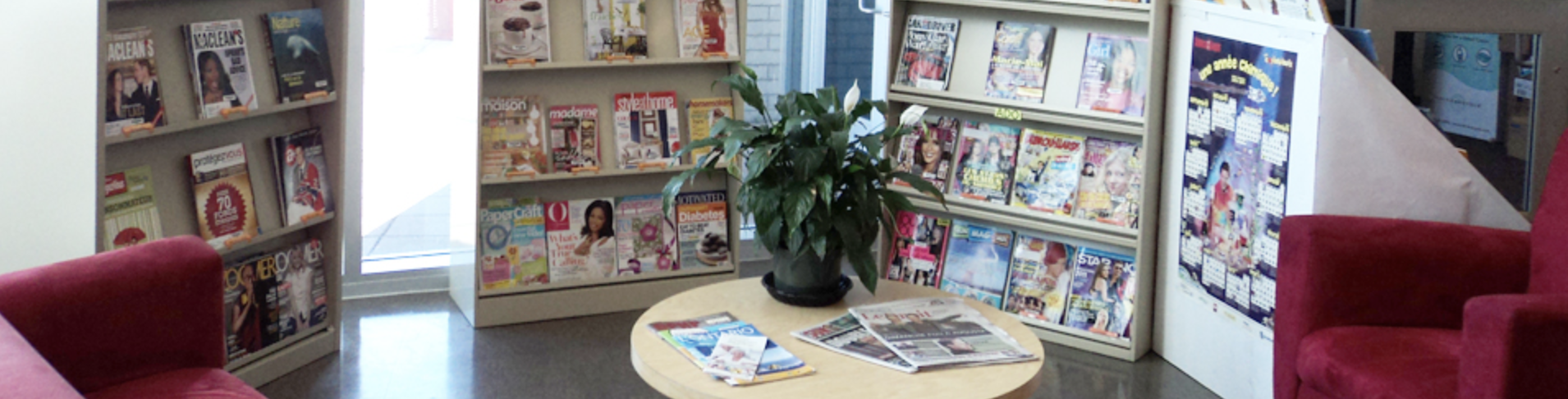 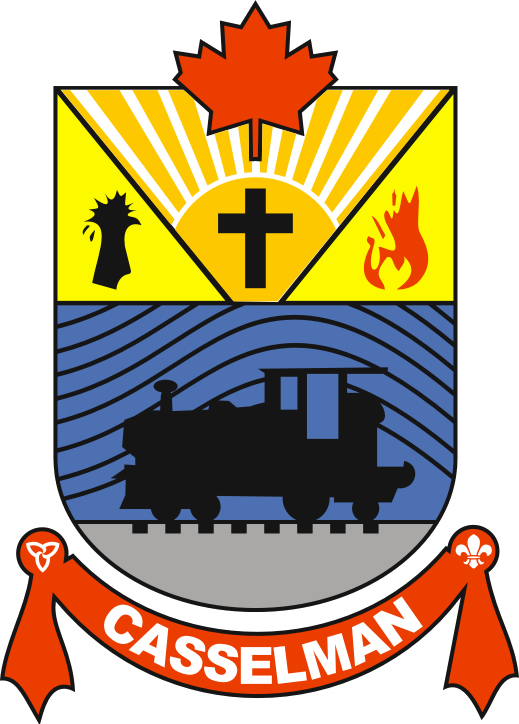 1.2.3.4.5.6.7.Ouverture de l’assemblée virtuelAdoption de l’ordre du jour2.1 Adoption de l’ordre du jour  *Nous suivons l’ODJ tel quel.Déclaration(s) d’intérêtPrésentation du nouveau site web par Mathieu Desjardins de ElevateQuelques questions furent posées par les membres du conseil d’administration.  Le conseil est satisfait de la présentation et du nouveau site.  Le lien sera envoyé pour que les membres puissent faire des tests et s’assurer que le tout est satisfaisant.AutresAjournement   *Ajournement de l’assemblée extraordinaire virtuelleHuis closNuméro de la résolution 2022-086Proposé par : Huguette BoulericeAppuyé par : Marcel ClérouxQu’il soit résolu que le huis clos soit ouvert à 18 h.Numéro de résolution 2022-087Proposé par : Huguette BoulericeAppuyé par : Marcel ClérouxQu’il soit résolu que l’ordre du jour soit accepté, incluant les modifications apportées séance tenante, le cas échéant.S/ONuméro de résolution 2022-088Proposé par : Jérémie LavergneAppuyé par :  René LaflècheQu’il soit résolu que la présente assembléesoit ajournée à 18 h 30.;Retour à la réunion ordinaire de l’assemblée publique.Il n’y a pas eu de proposition et d’appui pour cette réunion.